DOSSIER SUJETLe candidat doit s’assurer que chaque dossier remis est complet.Le candidat doit répondre uniquement sur le dossier réponses en évitant de le dégrafer.L'usage de tout modèle de calculatrice, avec ou sans mode examen, est autorisé.Ce dossier comporte 11 pages numérotées de 1/11 à 11/11DOCUMENTS REMIS AU CANDIDAT«Dossier sujet» : Ce dossier comporte le contexte de l’installation et les questions.«Dossier technique» : Ce dossier contient les plans et schémas, les extraits de CCTP, les documents techniques.«Dossier réponses» : Ce dossier comporte les documents réponses à compléter. Il doit être rendu complet.CONTEXTELe projet concerne la construction de 4 logements individuels situés à VILLAZ.Votre entreprise a été retenue pour la réalisation des lots chauffage, sanitaire et production d’eau chaude sanitaire.L’installation comporte :-	La production de chaleur qui sera assurée par une pompe à chaleur de marque DE DIETRICH.Le chauffage du logement qui sera assuré par un plancher chauffant.La production d’eau chaude sanitaire qui sera assurée par un système de chauffe-eau solaire individuel (CESI) avec relève pompe à chaleur.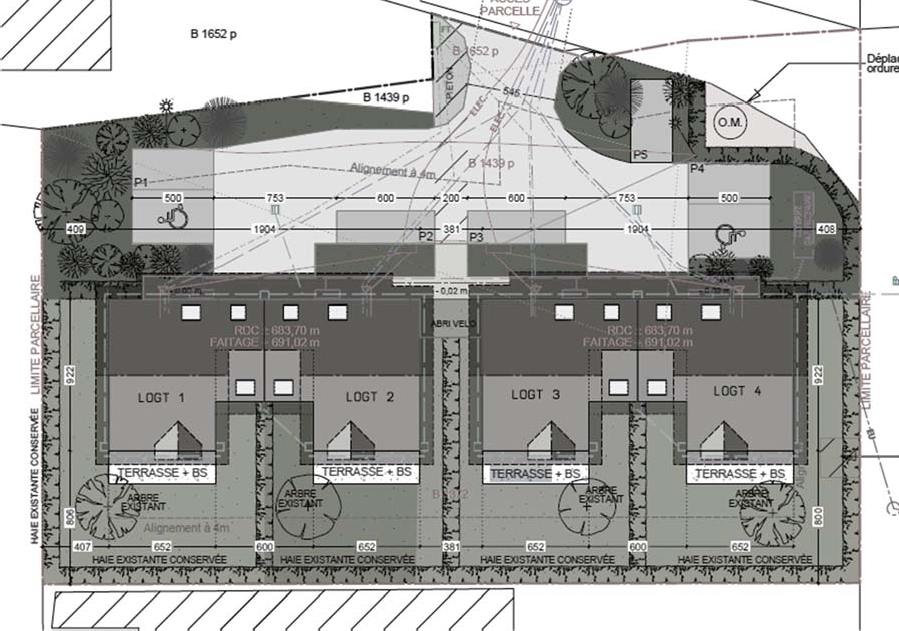 THÈME 1 : LECTURE DE PLANSContexte : Votre responsable vous demande d’intervenir dans la réalisation du réseau d’eau froide du logement n°2.Vous disposez : (conditions ressources)du CCTP (DT1 page 2/15).de l’ensemble des plans (DT5 pages 5/15 à 11/15).THÈME 2 : PRISE EN CHARGE DE LA DISTRIBUTION D’EAU FROIDEContexte : Votre responsable vous demande d’intervenir dans la réalisation du réseau d’eau froide du logement n°2. Vous devez vérifier le diamètre de la tuyauterie d’arrivée au compteur.Vous disposez : (conditions ressources)du CCTP (DT1 page 2/15).de l’ensemble des plans (DT5 pages 5/15 à 11/15).du document technique (DT2 page 3/15).du diamètre actuel : 20/22.THÈME 3 : PRISE EN CHARGE DE LA PRODUCTION D’EAU CHAUDESANITAIREContexte : Votre responsable vous demande d’intervenir dans la réalisation du réseau d’eau chaude sanitaire du logement n°2. Vous devez vérifier le choix de la capacité du ballon et de son vase d’expansion.La température de stockage dans celui-ci sera de 70°C. Ballon VS (2 adultes et 3 enfants).Vous disposez : (conditions ressources)du CCTP (DT1 page 2/15).de l’ensemble des plans (DT5 pages 5/15 à 11/15).du document technique (DT3 page 3/15 et DT4 page 4/15).THÈME 4 : POMPE À CHALEURContexte :Vous devez préparer l’installation de la pompe à chaleur et pour cela, il vous faut déterminer le type de pompe à chaleur à installer.Vous disposez : (conditions ressources)de la documentation pompe à chaleur (DT7 page 13/15).du schéma de principe (DT6 page 12/15).COP Thermique = Puissance calorifique/Puissance absorbée.THÈME 5 : ÉLECTRICITÉContexte :Vous devez réaliser le raccordement du régulateur du chauffe-eau solaire individuel. Le logement est alimenté en monophasé 230 V.Vous disposez : (conditions ressources)de la documentation du régulateur DIEMASOL (DT8 page 14/15).THÈME 6 : ÉTUDE DE L’INSTALLATIONContexte :Vous êtes chargé de réaliser la mise en service du chauffe-eau solaire individuel.Vous disposez : (conditions ressources)du schéma de principe (DT6 page 12/15).THÈME 7 : RÉGLAGE HYDRAULIQUEContexte :Vous allez devoir installer la vanne 3 voies du circuit radiateur puis déterminer le circulateur de ce même circuit.Le circulateur sera en monophasé et devra fonctionner en vitesse 2.Vous disposez : (conditions ressources)du schéma de principe (DT6 page 12/15)de la formule suivante :P = Qv x x Cpeau x (Tdépart- Tretour)Avec :	P : puissance en kWQv : débit volumique en m3/s (Tdépart- Tretour) : températures en °CMasse volumique de l’eau  = 1000 kg/m3 Chaleur massique de l’eau Cpeau = 4.18 kJ/kg. °Cdes données techniques de l’installation :Avec :	Puissance calorifique du circuit plancher chauffant : P = 13.5 kW Régime d’eau 35°C / 30°CHMT = 4mCeTHÈME 8 : TRI DES DÉCHETSContexte :Vous allez devoir prendre en charge la gestion des déchets et procéder au tri sélectif du chantier.Vous disposez : (conditions ressources)du listing des déchets générés par la réalisation du chantier (DT9 page 15/15).des dispositions à prendre avant et pendant les travaux (DT9 page 15/15).Examen et spécialitéBEP Installation des systèmes énergétiques et climatiquesExamen et spécialitéBEP Installation des systèmes énergétiques et climatiquesSession2018Code1806-BEP ISEC EP1Intitulé de l’épreuveEP1 Préparation d’activités professionnellesIntitulé de l’épreuveEP1 Préparation d’activités professionnellesIntitulé de l’épreuveEP1 Préparation d’activités professionnellesIntitulé de l’épreuveEP1 Préparation d’activités professionnellesTypeDOSSIER SUJETDurée3 hCoefficient4N° de page / total1/11DocumentContenuPageContexteContexte général3/11THEME N°1Lecture de plans4/11THEME N°2Prise en charge de la distribution d’eau froide5/11THEME N°3Prise en charge de la production d’eau chaude sanitaire6/11THEME N°4Pompe à chaleur7/11THEME N°5Électricité8/11THEME N°6Étude d’installation9/11THEME N°7Réglage hydraulique10/11THEME N°8Tri des déchets11/11DocumentContenuPageDT1Extrait CCTP2/15DT2Dimensionnement Eau froide3/15DT3Choix d’un ballon eau chaude sanitaire3/15DT4Choix Vase d’expansion4/15DT5Extrait du jeu de plans5 à 11/15DT6Schéma de principe12/15DT7Documentation pompe à chaleur13/15DT8Documentation régulateur DIEMASOL14/15DT9Tri des déchets15/15DocumentContenuPageDR1Lecture de plan3/17DR2Prise en charge de la distribution d’eau froide4 et 5/17DR3Prise en charge de la production d’eau chaude sanitaire6/17DR4Pompe à chaleur7 et 8/17DR5Électricité8, 9 et 10/17DR6Étude de l’installation11,12, 13 et 14/17DR7Réglage hydraulique15 et 16/17DR8Tri des déchets17/17